Henry Alberson
April 7, 1837 – March 25, 1917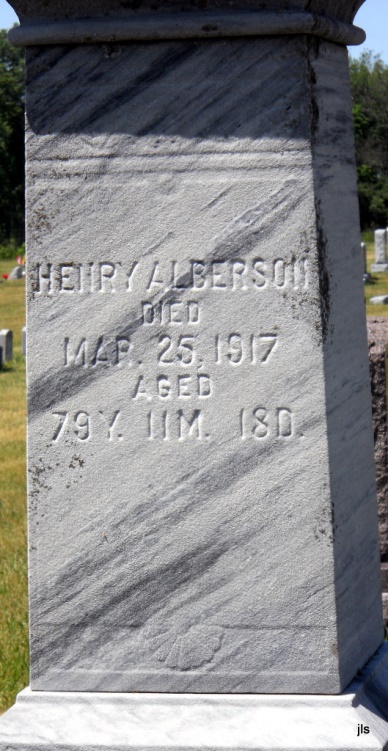 Photo by Jackie SandersNo obit found at this time